Gedetailleerde opgave – Per vak één van de volgende codes gebruikenBedienden en arbeiders bezoldigd op basis van een maand- en jaarloonX	Werkelijke arbeid, betaalde feestdagen, gewettigde afwezigheden (klein verlet), werkaanbieding, technische stoornis, inhaalrust, afwezigheid wegens educatief verlof (in de rand van de werkstaat tegenover de prestaties van de betreffende werknemer “EV” (Educatief Verlof) aanduiden).XZ	Arbeidsdag onderbroken wegens ziekteXO	Arbeidsdag onderbroken wegens arbeidsongevalXV	Halve vakantiedag gedekt door vakantiegeldXBZ	Arbeidsdag onderbroken wegens beroepsziekteGZ	Gewaarborgd loon wegens ziekte (7 of 30 kalenderdagen)GO	Gewaarborgd loon wegens arbeidsongeval GBZ	Gewaarborgd loon wegens beroepsziekte (inbegrepen de 23 kalenderdagen in toepassing van de CAO van 1.2.1983 - KB 7.4.1983)V	Vakantiedagen gedekt door vakantiegeldH	Dagbedragen vrijgesteldGZM	Gewaarborgd loon van de 8e tot de 14e dag voor arbeiders en voor bedienden in proeftijdZ	Ziekte (carensdag of dagen die geen recht geven op gewaarborgd loon)R	ZwangerschapsverlofO	ArbeidsongevalBZ	Beroepsziekte (dagen die geen recht geven op gewaarborgd loon)AG	Andere gelijkstellingen (o.a. 7 van 10 resterende dagen vaderschapsverlof betaald door mutualiteit)F	Onbetaald familiaal verlof met een maximum van 10 dagenI	Extralegaal verlof bepaald bij CAO (bezoldigd door de werkgever, niet door het VSAWSE)W	WerkloosheidA	Afwezigheid zonder recht op loon indien het een volledige dag betreftLO	Loopbaanonderbreking/tijdskredietST	StakingJ	OuderschapsverlofEV	Afwezigheid wegens educatief verlofDe wekelijkse rustdag (zondag) duidt u aan met een streepje, net als de inactiviteitsdag (zaterdag) in een 5-dagenweek.Voor de dagen die de indiensttreding voorafgaan of op de uitdiensttreding volgen trekt u door de betreffende vakjes een doorlopende lijn.Opmaken en verzenden van de werkstatenVoorschot aan de arbeiders  Op de laatste arbeidsdag van de eerste helft van de maand, het gele formulier wse_dac_ps opmaken. In de vakjes 1 tot 15 de dagen en uren aanduiden zoals hierboven bepaald.Het originele exemplaar DEZELFDE dag verzenden naar:Departement Werk en Sociale EconomieDienst tewerkstelling en competentiesKoning Albert II laan 35 bus 201030 Brussel Fax : 02 553 43 68AfrekeningDe achtste laatste kalenderdag van de maand(*) het blauwe formulier wse_dac_ps voor de volledige maand invullen. Afzonderlijke staten gebruiken voor arbeiders en voor bedienden. De staten nog DEZELFDE dag verzenden naar het Departement WSE op hoger vermeld adres. Totaal dagen: totaal van het aantal in de gedetailleerde opgave vermelde dagen.Af te trekken uren: (bedienden en arbeiders bezoldigd op basis van een maand- en jaarloon)aantal uren niet gerechtvaardigde afwezigheid in de loop van de maand (alleen nog voor onvolledig gepresteerde dagen)Transportkosten: bedrag vermelden (tussenkomst in prijs sociaal abonnement NMBS en andere gemeenschappelijke vervoermiddelen).Datum uitdiensttreding: laatste dag van de uitvoering van de arbeidsovereenkomst vermelden.(*) wijzigingen in verband met de prestaties van de laatste acht arbeidsdagen dienen uiterlijk de laatste arbeidsdag met de verbeterde staat te worden meegedeeld (enkel de verbeterde gegevens vermelden).PRESTATIESTAATDACArbeiders (1):  Bedienden (1):  PRESTATIESTAATDACArbeiders (1):  Bedienden (1):  PRESTATIESTAATDACArbeiders (1):  Bedienden (1):  PRESTATIESTAATDACArbeiders (1):  Bedienden (1):  PRESTATIESTAATDACArbeiders (1):  Bedienden (1):  PRESTATIESTAATDACArbeiders (1):  Bedienden (1):  PRESTATIESTAATDACArbeiders (1):  Bedienden (1):  PRESTATIESTAATDACArbeiders (1):  Bedienden (1):  Departement Werk en Sociale EconomieDienst tewerkstelling en competentiesKoning Albert II laan 35, bus 201030 BrusselDepartement Werk en Sociale EconomieDienst tewerkstelling en competentiesKoning Albert II laan 35, bus 201030 BrusselDepartement Werk en Sociale EconomieDienst tewerkstelling en competentiesKoning Albert II laan 35, bus 201030 BrusselDepartement Werk en Sociale EconomieDienst tewerkstelling en competentiesKoning Albert II laan 35, bus 201030 BrusselDepartement Werk en Sociale EconomieDienst tewerkstelling en competentiesKoning Albert II laan 35, bus 201030 BrusselDepartement Werk en Sociale EconomieDienst tewerkstelling en competentiesKoning Albert II laan 35, bus 201030 BrusselDepartement Werk en Sociale EconomieDienst tewerkstelling en competentiesKoning Albert II laan 35, bus 201030 BrusselDepartement Werk en Sociale EconomieDienst tewerkstelling en competentiesKoning Albert II laan 35, bus 201030 BrusselDepartement Werk en Sociale EconomieDienst tewerkstelling en competentiesKoning Albert II laan 35, bus 201030 BrusselDepartement Werk en Sociale EconomieDienst tewerkstelling en competentiesKoning Albert II laan 35, bus 201030 BrusselDepartement Werk en Sociale EconomieDienst tewerkstelling en competentiesKoning Albert II laan 35, bus 201030 Brussel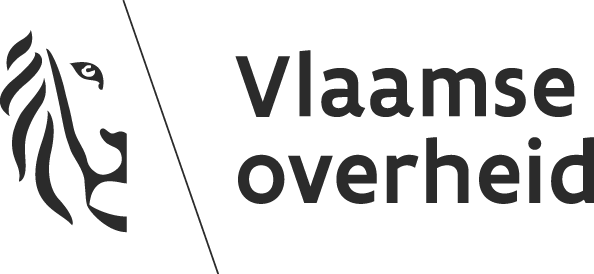 Naam werkgever, telefoonnummer contactpersoonNaam werkgever, telefoonnummer contactpersoonNaam werkgever, telefoonnummer contactpersoonNaam werkgever, telefoonnummer contactpersoonNaam werkgever, telefoonnummer contactpersoonNaam werkgever, telefoonnummer contactpersoonNaam werkgever, telefoonnummer contactpersoonNaam werkgever, telefoonnummer contactpersoonNaam werkgever, telefoonnummer contactpersoonPRESTATIESTAATDACArbeiders (1):  Bedienden (1):  PRESTATIESTAATDACArbeiders (1):  Bedienden (1):  PRESTATIESTAATDACArbeiders (1):  Bedienden (1):  PRESTATIESTAATDACArbeiders (1):  Bedienden (1):  PRESTATIESTAATDACArbeiders (1):  Bedienden (1):  PRESTATIESTAATDACArbeiders (1):  Bedienden (1):  PRESTATIESTAATDACArbeiders (1):  Bedienden (1):  PRESTATIESTAATDACArbeiders (1):  Bedienden (1):  Departement Werk en Sociale EconomieDienst tewerkstelling en competentiesKoning Albert II laan 35, bus 201030 BrusselDepartement Werk en Sociale EconomieDienst tewerkstelling en competentiesKoning Albert II laan 35, bus 201030 BrusselDepartement Werk en Sociale EconomieDienst tewerkstelling en competentiesKoning Albert II laan 35, bus 201030 BrusselDepartement Werk en Sociale EconomieDienst tewerkstelling en competentiesKoning Albert II laan 35, bus 201030 BrusselDepartement Werk en Sociale EconomieDienst tewerkstelling en competentiesKoning Albert II laan 35, bus 201030 BrusselDepartement Werk en Sociale EconomieDienst tewerkstelling en competentiesKoning Albert II laan 35, bus 201030 BrusselDepartement Werk en Sociale EconomieDienst tewerkstelling en competentiesKoning Albert II laan 35, bus 201030 BrusselDepartement Werk en Sociale EconomieDienst tewerkstelling en competentiesKoning Albert II laan 35, bus 201030 BrusselDepartement Werk en Sociale EconomieDienst tewerkstelling en competentiesKoning Albert II laan 35, bus 201030 BrusselDepartement Werk en Sociale EconomieDienst tewerkstelling en competentiesKoning Albert II laan 35, bus 201030 BrusselDepartement Werk en Sociale EconomieDienst tewerkstelling en competentiesKoning Albert II laan 35, bus 201030 BrusselTOELATINGSNR.TOELATINGSNR.TOELATINGSNR.TOELATINGSNR.MAAND: MAAND: MAAND: MAAND: MAAND: MAAND: MAAND: MAAND: JAAR:JAAR:JAAR:JAAR:JAAR:JAAR:JAAR:Voor wijziging van prestatiestaat:kruis vak aan  Voor wijziging van prestatiestaat:kruis vak aan  Voor wijziging van prestatiestaat:kruis vak aan  Voor wijziging van prestatiestaat:kruis vak aan  Voor wijziging van prestatiestaat:kruis vak aan  Voor wijziging van prestatiestaat:kruis vak aan  Voor wijziging van prestatiestaat:kruis vak aan  Voor wijziging van prestatiestaat:kruis vak aan  Voor wijziging van prestatiestaat:kruis vak aan  Gedetailleerde opgaveGedetailleerde opgaveGedetailleerde opgaveGedetailleerde opgaveGedetailleerde opgaveGedetailleerde opgaveGedetailleerde opgaveGedetailleerde opgaveGedetailleerde opgaveGedetailleerde opgaveGedetailleerde opgaveGedetailleerde opgaveGedetailleerde opgaveGedetailleerde opgaveGedetailleerde opgaveGedetailleerde opgaveGedetailleerde opgaveGedetailleerde opgaveXXZXOXVXBZGZGOGBZVHGZMZ, ROBZAGFIWALOSTJaf tetrek-kenurentrans-port-kostenurenE.V.Geboortejaar  maandGeboortejaar  maandnaam - voornaam (2) woonplaatsnaam - voornaam (2) woonplaatsnaam - voornaam (2) woonplaatsnaam - voornaam (2) woonplaats1233456789101112131415XXZXOXVXBZGZGOGBZVHGZMZ, ROBZAGFIWALOSTJaf tetrek-kenurentrans-port-kostenurenE.V.A.pl / volgnrA.pl / volgnrin dienstuit dienstuit dienstuit dienst161718181920212223242526272829303131XXZXOXVXBZGZGOGBZVHGZMZ, ROBZAGFIWALOSTJaf tetrek-kenurentrans-port-kostenurenE.V.datum betekening opzeg:                   datum aanvang opzeg:datum betekening opzeg:                   datum aanvang opzeg:datum betekening opzeg:                   datum aanvang opzeg:datum betekening opzeg:                   datum aanvang opzeg:datum betekening opzeg:                   datum aanvang opzeg:datum betekening opzeg:                   datum aanvang opzeg:datum betekening opzeg:                   datum aanvang opzeg:datum betekening opzeg:                   datum aanvang opzeg:datum betekening opzeg:                   datum aanvang opzeg:datum betekening opzeg:                   datum aanvang opzeg:datum betekening opzeg:                   datum aanvang opzeg:datum betekening opzeg:                   datum aanvang opzeg:datum betekening opzeg:                   datum aanvang opzeg:datum betekening opzeg:                   datum aanvang opzeg:datum betekening opzeg:                   datum aanvang opzeg:datum betekening opzeg:                   datum aanvang opzeg:datum betekening opzeg:                   datum aanvang opzeg:datum betekening opzeg:                   datum aanvang opzeg:datum betekening opzeg:                   datum aanvang opzeg:datum betekening opzeg:                   datum aanvang opzeg:datum betekening opzeg:                   datum aanvang opzeg:datum betekening opzeg:                   datum aanvang opzeg:datum betekening opzeg:                   datum aanvang opzeg:datum betekening opzeg:                   datum aanvang opzeg:datum betekening opzeg:                   datum aanvang opzeg:datum betekening opzeg:                   datum aanvang opzeg:datum betekening opzeg:                   datum aanvang opzeg:datum betekening opzeg:                   datum aanvang opzeg:datum betekening opzeg:                   datum aanvang opzeg:datum betekening opzeg:                   datum aanvang opzeg:datum betekening opzeg:                   datum aanvang opzeg:datum betekening opzeg:                   datum aanvang opzeg:datum betekening opzeg:                   datum aanvang opzeg:datum betekening opzeg:                   datum aanvang opzeg:datum betekening opzeg:                   datum aanvang opzeg:datum betekening opzeg:                   datum aanvang opzeg:datum betekening opzeg:                   datum aanvang opzeg:datum betekening opzeg:                   datum aanvang opzeg:datum betekening opzeg:                   datum aanvang opzeg:datum betekening opzeg:                   datum aanvang opzeg:datum betekening opzeg:                   datum aanvang opzeg:datum betekening opzeg:                   datum aanvang opzeg:datum betekening opzeg:                   datum aanvang opzeg:datum betekening opzeg:                   datum aanvang opzeg:datum betekening opzeg:                   datum aanvang opzeg:datum betekening opzeg:                   datum aanvang opzeg:datum betekening opzeg:                   datum aanvang opzeg:datum betekening opzeg:                   datum aanvang opzeg:datum betekening opzeg:                   datum aanvang opzeg:datum betekening opzeg:                   datum aanvang opzeg:datum betekening opzeg:                   datum aanvang opzeg:datum betekening opzeg:                   datum aanvang opzeg:datum betekening opzeg:                   datum aanvang opzeg:datum betekening opzeg:                   datum aanvang opzeg:datum betekening opzeg:                   datum aanvang opzeg:datum betekening opzeg:                   datum aanvang opzeg:datum betekening opzeg:                   datum aanvang opzeg:datum betekening opzeg:                   datum aanvang opzeg:datum betekening opzeg:                   datum aanvang opzeg:datum betekening opzeg:                   datum aanvang opzeg:datum betekening opzeg:                   datum aanvang opzeg:datum betekening opzeg:                   datum aanvang opzeg:datum betekening opzeg:                   datum aanvang opzeg:datum betekening opzeg:                   datum aanvang opzeg:datum betekening opzeg:                   datum aanvang opzeg:datum betekening opzeg:                   datum aanvang opzeg:datum betekening opzeg:                   datum aanvang opzeg:datum betekening opzeg:                   datum aanvang opzeg:datum betekening opzeg:                   datum aanvang opzeg:datum betekening opzeg:                   datum aanvang opzeg:datum betekening opzeg:                   datum aanvang opzeg:datum betekening opzeg:                   datum aanvang opzeg:datum betekening opzeg:                   datum aanvang opzeg:datum betekening opzeg:                   datum aanvang opzeg:datum betekening opzeg:                   datum aanvang opzeg:datum betekening opzeg:                   datum aanvang opzeg:datum betekening opzeg:                   datum aanvang opzeg:datum betekening opzeg:                   datum aanvang opzeg:datum betekening opzeg:                   datum aanvang opzeg:datum betekening opzeg:                   datum aanvang opzeg:datum betekening opzeg:                   datum aanvang opzeg:datum betekening opzeg:                   datum aanvang opzeg:datum betekening opzeg:                   datum aanvang opzeg:datum betekening opzeg:                   datum aanvang opzeg:datum betekening opzeg:                   datum aanvang opzeg:datum betekening opzeg:                   datum aanvang opzeg:datum betekening opzeg:                   datum aanvang opzeg:datum betekening opzeg:                   datum aanvang opzeg:datum betekening opzeg:                   datum aanvang opzeg:datum betekening opzeg:                   datum aanvang opzeg:datum betekening opzeg:                   datum aanvang opzeg:datum betekening opzeg:                   datum aanvang opzeg:datum betekening opzeg:                   datum aanvang opzeg:datum betekening opzeg:                   datum aanvang opzeg:datum betekening opzeg:                   datum aanvang opzeg:datum betekening opzeg:                   datum aanvang opzeg:datum betekening opzeg:                   datum aanvang opzeg:datum betekening opzeg:                   datum aanvang opzeg:datum betekening opzeg:                   datum aanvang opzeg:datum betekening opzeg:                   datum aanvang opzeg:datum betekening opzeg:                   datum aanvang opzeg:datum betekening opzeg:                   datum aanvang opzeg:datum betekening opzeg:                   datum aanvang opzeg:datum betekening opzeg:                   datum aanvang opzeg:datum betekening opzeg:                   datum aanvang opzeg:datum betekening opzeg:                   datum aanvang opzeg:datum betekening opzeg:                   datum aanvang opzeg:datum betekening opzeg:                   datum aanvang opzeg:Ondergetekende bevestigt op zijn eer dat de gegevens die voorkomen op deze staat met de werkelijkheid overeenstemmen.Handtekening, naam, voornaam en hoedanigheid van de werkgever of zijn afgevaardigdeOpgemaakt te ………………………………….de………………………………….20….Ondergetekende bevestigt op zijn eer dat de gegevens die voorkomen op deze staat met de werkelijkheid overeenstemmen.Handtekening, naam, voornaam en hoedanigheid van de werkgever of zijn afgevaardigdeOpgemaakt te ………………………………….de………………………………….20….Ondergetekende bevestigt op zijn eer dat de gegevens die voorkomen op deze staat met de werkelijkheid overeenstemmen.Handtekening, naam, voornaam en hoedanigheid van de werkgever of zijn afgevaardigdeOpgemaakt te ………………………………….de………………………………….20….Ondergetekende bevestigt op zijn eer dat de gegevens die voorkomen op deze staat met de werkelijkheid overeenstemmen.Handtekening, naam, voornaam en hoedanigheid van de werkgever of zijn afgevaardigdeOpgemaakt te ………………………………….de………………………………….20….Ondergetekende bevestigt op zijn eer dat de gegevens die voorkomen op deze staat met de werkelijkheid overeenstemmen.Handtekening, naam, voornaam en hoedanigheid van de werkgever of zijn afgevaardigdeOpgemaakt te ………………………………….de………………………………….20….Ondergetekende bevestigt op zijn eer dat de gegevens die voorkomen op deze staat met de werkelijkheid overeenstemmen.Handtekening, naam, voornaam en hoedanigheid van de werkgever of zijn afgevaardigdeOpgemaakt te ………………………………….de………………………………….20….Ondergetekende bevestigt op zijn eer dat de gegevens die voorkomen op deze staat met de werkelijkheid overeenstemmen.Handtekening, naam, voornaam en hoedanigheid van de werkgever of zijn afgevaardigdeOpgemaakt te ………………………………….de………………………………….20….Ondergetekende bevestigt op zijn eer dat de gegevens die voorkomen op deze staat met de werkelijkheid overeenstemmen.Handtekening, naam, voornaam en hoedanigheid van de werkgever of zijn afgevaardigdeOpgemaakt te ………………………………….de………………………………….20….Ondergetekende bevestigt op zijn eer dat de gegevens die voorkomen op deze staat met de werkelijkheid overeenstemmen.Handtekening, naam, voornaam en hoedanigheid van de werkgever of zijn afgevaardigdeOpgemaakt te ………………………………….de………………………………….20….Ondergetekende bevestigt op zijn eer dat de gegevens die voorkomen op deze staat met de werkelijkheid overeenstemmen.Handtekening, naam, voornaam en hoedanigheid van de werkgever of zijn afgevaardigdeOpgemaakt te ………………………………….de………………………………….20….Ondergetekende bevestigt op zijn eer dat de gegevens die voorkomen op deze staat met de werkelijkheid overeenstemmen.Handtekening, naam, voornaam en hoedanigheid van de werkgever of zijn afgevaardigdeOpgemaakt te ………………………………….de………………………………….20….Ondergetekende bevestigt op zijn eer dat de gegevens die voorkomen op deze staat met de werkelijkheid overeenstemmen.Handtekening, naam, voornaam en hoedanigheid van de werkgever of zijn afgevaardigdeOpgemaakt te ………………………………….de………………………………….20….Ondergetekende bevestigt op zijn eer dat de gegevens die voorkomen op deze staat met de werkelijkheid overeenstemmen.Handtekening, naam, voornaam en hoedanigheid van de werkgever of zijn afgevaardigdeOpgemaakt te ………………………………….de………………………………….20….Ondergetekende bevestigt op zijn eer dat de gegevens die voorkomen op deze staat met de werkelijkheid overeenstemmen.Handtekening, naam, voornaam en hoedanigheid van de werkgever of zijn afgevaardigdeOpgemaakt te ………………………………….de………………………………….20….Ondergetekende bevestigt op zijn eer dat de gegevens die voorkomen op deze staat met de werkelijkheid overeenstemmen.Handtekening, naam, voornaam en hoedanigheid van de werkgever of zijn afgevaardigdeOpgemaakt te ………………………………….de………………………………….20….Ondergetekende bevestigt op zijn eer dat de gegevens die voorkomen op deze staat met de werkelijkheid overeenstemmen.Handtekening, naam, voornaam en hoedanigheid van de werkgever of zijn afgevaardigdeOpgemaakt te ………………………………….de………………………………….20….Ondergetekende bevestigt op zijn eer dat de gegevens die voorkomen op deze staat met de werkelijkheid overeenstemmen.Handtekening, naam, voornaam en hoedanigheid van de werkgever of zijn afgevaardigdeOpgemaakt te ………………………………….de………………………………….20….Ondergetekende bevestigt op zijn eer dat de gegevens die voorkomen op deze staat met de werkelijkheid overeenstemmen.Handtekening, naam, voornaam en hoedanigheid van de werkgever of zijn afgevaardigdeOpgemaakt te ………………………………….de………………………………….20….Ondergetekende bevestigt op zijn eer dat de gegevens die voorkomen op deze staat met de werkelijkheid overeenstemmen.Handtekening, naam, voornaam en hoedanigheid van de werkgever of zijn afgevaardigdeOpgemaakt te ………………………………….de………………………………….20….Ondergetekende bevestigt op zijn eer dat de gegevens die voorkomen op deze staat met de werkelijkheid overeenstemmen.Handtekening, naam, voornaam en hoedanigheid van de werkgever of zijn afgevaardigdeOpgemaakt te ………………………………….de………………………………….20….Ondergetekende bevestigt op zijn eer dat de gegevens die voorkomen op deze staat met de werkelijkheid overeenstemmen.Handtekening, naam, voornaam en hoedanigheid van de werkgever of zijn afgevaardigdeOpgemaakt te ………………………………….de………………………………….20….Ondergetekende bevestigt op zijn eer dat de gegevens die voorkomen op deze staat met de werkelijkheid overeenstemmen.Handtekening, naam, voornaam en hoedanigheid van de werkgever of zijn afgevaardigdeOpgemaakt te ………………………………….de………………………………….20….Ondergetekende bevestigt op zijn eer dat de gegevens die voorkomen op deze staat met de werkelijkheid overeenstemmen.Handtekening, naam, voornaam en hoedanigheid van de werkgever of zijn afgevaardigdeOpgemaakt te ………………………………….de………………………………….20….Stempel werkgeverStempel werkgeverStempel werkgeverStempel werkgeverStempel werkgeverStempel werkgeverStempel werkgeverStempel werkgeverStempel werkgeverStempel werkgeverStempel werkgeverAfzonderlijke staten gebruiken voor arbeiders en bedienden. Alfabetisch rangschikken van de werknemers     Afzonderlijke staten gebruiken voor arbeiders en bedienden. Alfabetisch rangschikken van de werknemers     Afzonderlijke staten gebruiken voor arbeiders en bedienden. Alfabetisch rangschikken van de werknemers     Afzonderlijke staten gebruiken voor arbeiders en bedienden. Alfabetisch rangschikken van de werknemers     Afzonderlijke staten gebruiken voor arbeiders en bedienden. Alfabetisch rangschikken van de werknemers     Afzonderlijke staten gebruiken voor arbeiders en bedienden. Alfabetisch rangschikken van de werknemers     Afzonderlijke staten gebruiken voor arbeiders en bedienden. Alfabetisch rangschikken van de werknemers     Afzonderlijke staten gebruiken voor arbeiders en bedienden. Alfabetisch rangschikken van de werknemers     Afzonderlijke staten gebruiken voor arbeiders en bedienden. Alfabetisch rangschikken van de werknemers     Afzonderlijke staten gebruiken voor arbeiders en bedienden. Alfabetisch rangschikken van de werknemers     Afzonderlijke staten gebruiken voor arbeiders en bedienden. Alfabetisch rangschikken van de werknemers     Afzonderlijke staten gebruiken voor arbeiders en bedienden. Alfabetisch rangschikken van de werknemers     Afzonderlijke staten gebruiken voor arbeiders en bedienden. Alfabetisch rangschikken van de werknemers     Afzonderlijke staten gebruiken voor arbeiders en bedienden. Alfabetisch rangschikken van de werknemers     Afzonderlijke staten gebruiken voor arbeiders en bedienden. Alfabetisch rangschikken van de werknemers     Afzonderlijke staten gebruiken voor arbeiders en bedienden. Alfabetisch rangschikken van de werknemers     Afzonderlijke staten gebruiken voor arbeiders en bedienden. Alfabetisch rangschikken van de werknemers     Afzonderlijke staten gebruiken voor arbeiders en bedienden. Alfabetisch rangschikken van de werknemers     Afzonderlijke staten gebruiken voor arbeiders en bedienden. Alfabetisch rangschikken van de werknemers     Afzonderlijke staten gebruiken voor arbeiders en bedienden. Alfabetisch rangschikken van de werknemers     Afzonderlijke staten gebruiken voor arbeiders en bedienden. Alfabetisch rangschikken van de werknemers     Afzonderlijke staten gebruiken voor arbeiders en bedienden. Alfabetisch rangschikken van de werknemers     Afzonderlijke staten gebruiken voor arbeiders en bedienden. Alfabetisch rangschikken van de werknemers     Stempel werkgeverStempel werkgeverStempel werkgeverStempel werkgeverStempel werkgeverStempel werkgeverStempel werkgeverStempel werkgeverStempel werkgeverStempel werkgeverStempel werkgever